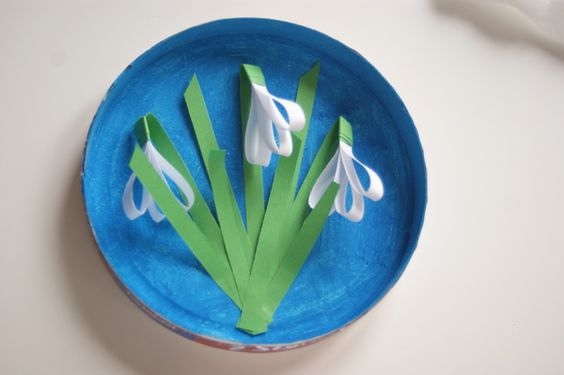 Instrukcja na stronie https://ekodziecko.com/przebisniegi-z-paseczkow-papieruJeśli wykonasz pracę, to poproś rodziców o zrobienie zdjęcia i przesłanie mi go, w miarę możliwości,  SMS–em lub na pocztę jablonska@pokrzywnica.pl.Na pracę czekam do poniedziałku.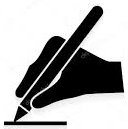 